===================================================================                                                                                             ПРОЕКТ КАРАР                                                                                РЕШЕНИЕ                                                                                      О признании утратившим силу решения Совета сельского поселения Ивановский сельсовет муниципального района Хайбуллинский район Республики Башкортостан от 26 августа 2011 года № Р-3/17 «Об утверждении Правил организации сбора и вывоза бытового мусора, отходов производства и потребления на территории сельского поселения Ивановский сельсовет муниципального района Хайбуллинский район Республики Башкортостан»	В соответствии со статьей 6 Федерального закона от 24.06.1998 № 89-ФЗ «Об отходах производства и потребления», Совет сельского поселения Ивановский сельсовет муниципального района Хайбуллинский район Республики Башкортостан  принял р е ш е н и е:	1. Признать утратившим силу решения Совета сельского поселения Ивановский сельсовет муниципального района Хайбуллинский район Республики Башкортостан от 26 августа 2011 года № Р-3/17 «Об утверждении Правил организации сбора и вывоза бытового мусора, отходов производства и потребления на территории сельского поселения Ивановский сельсовет муниципального района Хайбуллинский район Республики Башкортостан».Глава сельского поселения                                           О.А.АндреевБАШКОРТОСТАН РЕСПУБЛИКАҺЫХӘЙБУЛЛА РАЙОНЫМУНИЦИПАЛЬ РАЙОНЫИВАНОВКА АУЫЛ СОВЕТЫАУЫЛ БИЛӘМӘҺЕСОВЕТЫ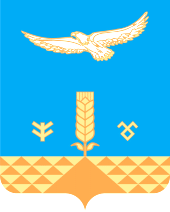 СОВЕТСЕЛЬСКОГО ПОСЕЛЕНИЯИВАНОВСКИЙ СЕЛЬСОВЕТМУНИЦИПАЛЬНОГО РАЙОНАХАЙБУЛЛИНСКИЙ РАЙОНРЕСПУБЛИКИ БАШКОРТОСТАН